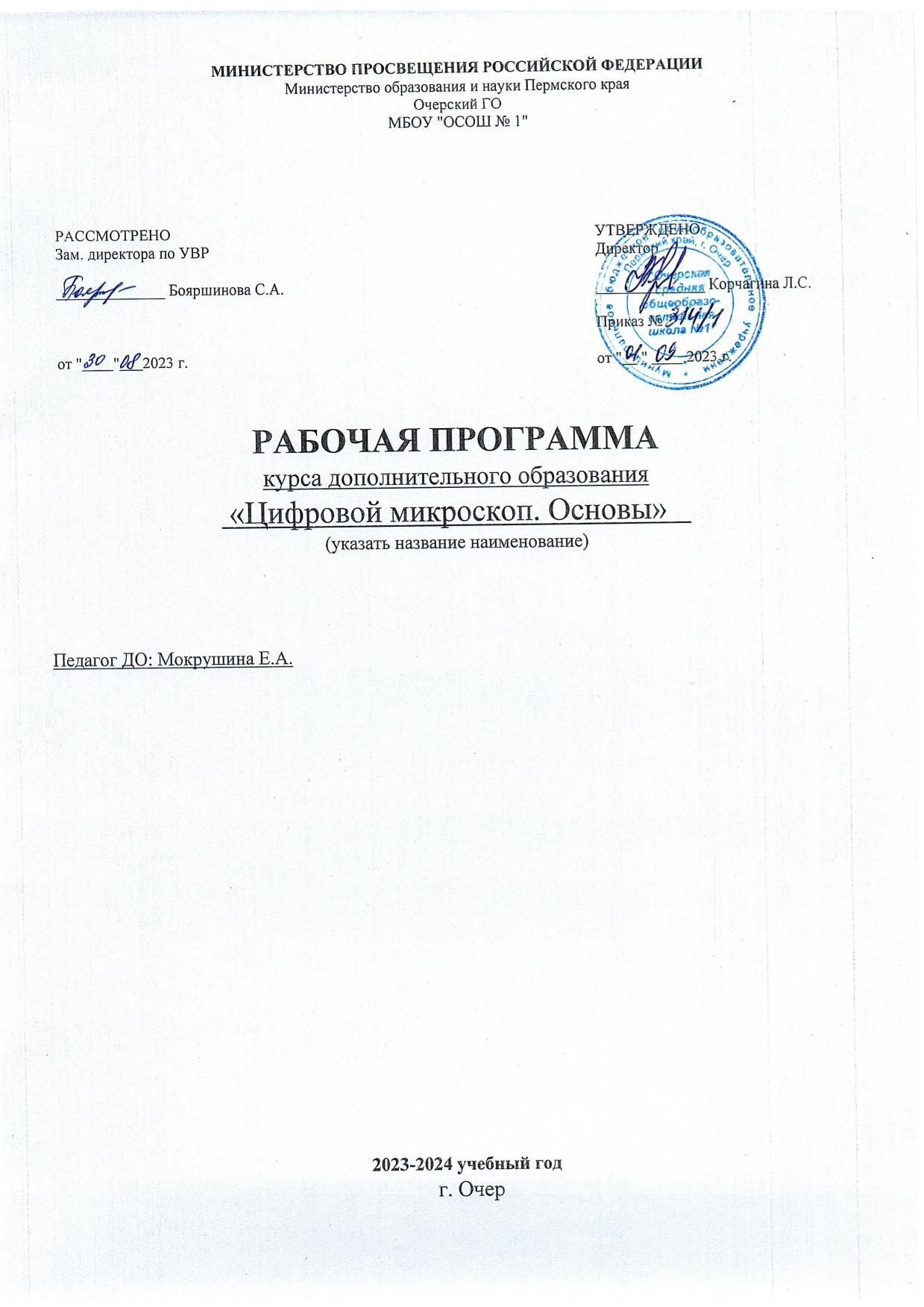 Пояснительная запискаПрограмма дополнительного образования «Цифровой микроскоп. Основы» составлена в соответствии с Федеральным Законом «Об образовании в Российской Федерации» от 29.12. 2012 г. № 273-ФЗ, Федеральным государственным образовательным стандартом основного общего образования (приказ Минобрнауки РФ от 17.12 2010 г.№ 1897), приказом Министерства образования и науки РФ от 31.12.2015 г. № 1577 « О внесении изменений в федеральный государственный образовательный стандарт основного общего образования, утвержденный приказом Минобрнауки РФ от 17.12.2010 г. № 1897», письмом Минобрнауки РФ «О внеурочной деятельности и реализации дополнительных общеобразовательных программ» от 14.12.2015 г., письмом Минобрнауки РФ «О направлении методических рекомендаций» от 18.08.2017 г. № 09-1672 (приложение: Методические рекомендации по уточнению понятия и содержания внеурочной деятельности в рамках реализации основных общеобразовательных программ, в т.ч. в части проектной деятельности.Актуальность. Биология – это один многих из предметов естественно – научного цикла. Благодаря изучению этого предмета учащиеся обеспечиваются фундаментом для практической деятельности, формируется их мировоззренческая позиция, для представления общей картины мира. Методов и приемов построения обучения довольно много. На занятиях по данной программе используется современное цифровое оборудование центра «Точка роста»: цифровой микроскоп, интерактивный комплекс, персональный компьютер. Использование такого оборудования может позволить достичь результатов более высокого уровня, как по предмету, так и для развития личности ученика в целом. На занятиях можно повторить и углубить знания по определённым разделам биологии ученикам 5 класса, а также сформировать практические навыки работы с микроскопом и развить исследовательские умения обучающихся. Использование цифрового микроскопа на занятиях позволит обучающимся убедиться в преимуществе использования этого средства обучения и отработать навыки работы с ним. Цель курса – расширение кругозора учащихся о мельчайших представителях живого мира в процессе выполнения лабораторно-экспериментальных заданий. Задачи: описать возможности цифрового микроскопа; определить особенности использования цифрового микроскопа, структуру методики работы с ним; выявить основные цели и задачи применения цифрового микроскопа на уроках; разработать методику использования электронного микроскопа на уроках биологии и применить ее. произвести анализ полученных результатов в практической деятельности на уроках. формировать первоначальные знания о строении вещества, прослеживать межпредметные связи с биологией, информатикой, географией, физикой и химией;создать условия для формирования коммуникативных навыков, опыта публичных выступлений.В процессе выполнения курса будут использованы следующие методы: изучение и анализ научной литературы по выбранной теме; изучение и обобщение работ по схожей тематике; эксперимент; сравнение, обобщение; анализНаучная новизна исследования заключается в том, что использования цифрового микроскопа при проведении лабораторных работ поможет в более успешном усвоении учебного материала и повышению качества образования по биологии.Результаты освоения курсаИзучение курса в классе на уроках биологии даёт возможность достичь следующих личностных результатов:сформированность познавательных интересов и мотивов, направленных на изучение живой природы; интеллектуальных умений (доказывать, строить рассуждения, анализировать, сравнивать, делать выводы и др.); эстетического отношения к живым объектам.Метапредметными результатами освоения материала курса являются:овладение составляющими исследовательской и проектной деятельности (включая умения видеть проблему, ставить вопросы, выдвигать гипотезы, давать определения понятиям, классифицировать, наблюдать, проводить эксперименты, делать выводы и заключения, структурировать материал, объяснять, доказывать и защищать свои идеи);умение работать с разными источниками биологической информации: находить биологическую информацию в различных источниках (тексте учебника, научно-популярной литературе, биологических словарях и справочниках), анализировать и оценивать информацию, преобразовывать информацию из одной формы в другую;умение адекватно использовать речевые средства для дискуссии и аргументации своей позиции, сравнивать разные точки зрения, аргументировать свою точку зрения, отстаивать свою позицию.владение основами самоконтроля, самооценки, принятия решений и осуществления осознанного выбора в учебной и познавательной деятельности;Предметными результатами освоения курса являются:В познавательной (интеллектуальной) сфере.выделение существенных признаков биологических объектов (отличительных признаков живых организмов и процессов транспорт веществ, сравнение биологических объектов и процессов, умение делать выводы и умозаключения на основе сравнения;овладение методами биологической науки: наблюдение и описание биологических объектов и процессов; постановка биологических экспериментов и объяснение их результатов.Формы обучения коллективные (беседа, дискуссия, объяснение.); групповые (обсуждение проблемы в группах, в парах) индивидуальные (индивидуальная консультация).Оценка достижений планируемых результатов усвоения курсаДля отслеживания результативности используются следующие виды контроля:- предварительный контроль (проверка знаний учащихся на начальном этапе освоения программы) - входное тестирование;- текущий контроль (в течение всего срока реализации программы);- итоговый контроль (заключительная проверка знаний, умений, навыков по итогам реализации программы).Формы аттестации- самостоятельная работа;- тестирование;- творческие отчеты;- участие в творческих конкурсах по биологии;- презентация и защита проекта.Учебно-тематический планМАТЕРИАЛЬНО-ТЕХНИЧЕСКОЕ ОБЕСПЕЧЕНИЕЦифровое оборудование, используемое на занятиях, кабинета центра образования цифрового и гуманитарного профилей «Точка роста»:Ноутбуки мобильного класса HP ProBook x 360 - ПКИнтерактивный комплект на базе интерактивной панели Newline TT-7519RS – ИКЦифровые микроскопы MicroLife ML-12-1.3 40X-1280X - ЦММикропрепарат - МПСписок литературыА.В. Бинас, Р.Д. Маш, Биологический эксперимент в школе Кн. Для учителя. М. – Просвещение, 1990. – 192 – с.Библиотека Электронных Наглядных Пособий /Методическая поддержка on-line www.vSCHOOL.ru Биология 6-9 класс.Учебное электронное пособие Лабораторный практикум Биология 6-11 класс. Республиканский мультимедиа центр. 2004.Пугал Н.А., Евстегнеев В. Е., Аверчинкова О.Е. «Использование цифрового микроскопа на уроке» М.: «Биология в школе» №4, 2005.Пугал Н.А., Аверчинкова О.Е., Евстегнеев В.Е. «Методические рекомендации по проведению школьных биологических исследований с использованием цифрового микроскопа» М.: ООО «Химлабо», 2008.Рекомендации для безопасного использования микроскопа:•	Не подвергать микроскоп воздействию влаги. Использование микроскопа в условиях повышенной влажности приводит к прекращению работоспособности устройства;•	Использовать микроскоп только в пределах значений температуры от 5°C до 50°C. Резкое изменение температуры может образовать конденсат в устройстве. При перемещении устройства из теплого помещения в холодное и обратно не подключать и не использовать устройство в течение получаса;•	Избегать прикосновений к линзе;•	Строго соблюдать временные ограничения по работе с цифровым микроскопом, учитывая нагрузку на зрительный аппарат;•	Белые светодиоды, которые освещают отображаемую область, обладают большой яркостью. Нельзя смотреть непосредственно на них, поскольку это может повредить глаза;•	Нельзя отключать микроскоп от порта USB, когда светодиоды включены. Это может вызвать информационную потерю или повреждение электрической цепи. После окончания работы надо обязательно закрыть программу и затем отключить устройство;•	На прозрачный пластмассовый ограничитель иногда могут попадать грязь или ядовитые вещества с поверхности исследуемого материала. Надо избегать контакта с кожей и слизистыми, быть осторожным;•	При работе с цифровым микроскопом учитывать, что снимки могут быть нечеткими, размытыми (особенно при большом увеличении);•	Дополнять работу с цифровым микроскопом фотографиями, полученными из Интернет-ресурсов;№ п/пНаименование раздела программыВсего часовИз нихИз нихВиды занятий Форма контроляОборудование№ п/пНаименование раздела программыВсего часовтеориипрактикиВиды занятий Форма контроляОборудование1.Характерный особенности устройства цифрового микроскоп321Вводная диагностикаТехника безопасностиИнтервью - вопросникПК, ИК, ЦМ, МП2.Методика проведения лабораторных работ на уроках с использованием цифрового микроскопа 514Семинар самонаблюдениеСамостоя-тельная работа, диагностикаПК, ИК, ЦМ, МП3.Освоение работы с цифровым микроскопом624Лабораторная работаПрактическая работаПК, ИК, ЦМ, МП4.Оформление лабораторной работы101Семинар самонаблюдениеПрактическая работаАльбомной лист А45.Защита проекта101Творческий отчетПрезентация ПК, ИК, ЦМ, МПИтого:16